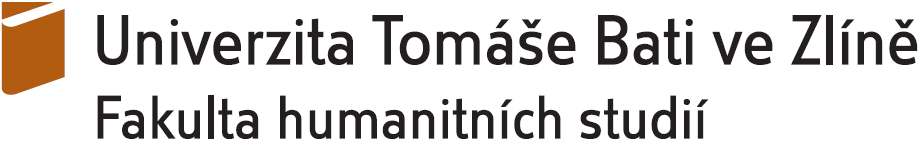 POSUDEK VEDOUCÍHO BAKALÁŘSKÉ PRÁCEPOSUDEK VEDOUCÍHO BAKALÁŘSKÉ PRÁCEPOSUDEK VEDOUCÍHO BAKALÁŘSKÉ PRÁCEPOSUDEK VEDOUCÍHO BAKALÁŘSKÉ PRÁCEPOSUDEK VEDOUCÍHO BAKALÁŘSKÉ PRÁCEPOSUDEK VEDOUCÍHO BAKALÁŘSKÉ PRÁCEPOSUDEK VEDOUCÍHO BAKALÁŘSKÉ PRÁCEPOSUDEK VEDOUCÍHO BAKALÁŘSKÉ PRÁCEPOSUDEK VEDOUCÍHO BAKALÁŘSKÉ PRÁCEPOSUDEK VEDOUCÍHO BAKALÁŘSKÉ PRÁCEPOSUDEK VEDOUCÍHO BAKALÁŘSKÉ PRÁCEPOSUDEK VEDOUCÍHO BAKALÁŘSKÉ PRÁCEPOSUDEK VEDOUCÍHO BAKALÁŘSKÉ PRÁCEPOSUDEK VEDOUCÍHO BAKALÁŘSKÉ PRÁCEPOSUDEK VEDOUCÍHO BAKALÁŘSKÉ PRÁCEPOSUDEK VEDOUCÍHO BAKALÁŘSKÉ PRÁCEPOSUDEK VEDOUCÍHO BAKALÁŘSKÉ PRÁCEPOSUDEK VEDOUCÍHO BAKALÁŘSKÉ PRÁCEPOSUDEK VEDOUCÍHO BAKALÁŘSKÉ PRÁCEPOSUDEK VEDOUCÍHO BAKALÁŘSKÉ PRÁCEPOSUDEK VEDOUCÍHO BAKALÁŘSKÉ PRÁCENázev práce:Název práce:Úroveň znalostí a dovedností v oblasti hygieny a protiepidemických opatření u vojáků Armády České republikyÚroveň znalostí a dovedností v oblasti hygieny a protiepidemických opatření u vojáků Armády České republikyÚroveň znalostí a dovedností v oblasti hygieny a protiepidemických opatření u vojáků Armády České republikyÚroveň znalostí a dovedností v oblasti hygieny a protiepidemických opatření u vojáků Armády České republikyÚroveň znalostí a dovedností v oblasti hygieny a protiepidemických opatření u vojáků Armády České republikyÚroveň znalostí a dovedností v oblasti hygieny a protiepidemických opatření u vojáků Armády České republikyÚroveň znalostí a dovedností v oblasti hygieny a protiepidemických opatření u vojáků Armády České republikyÚroveň znalostí a dovedností v oblasti hygieny a protiepidemických opatření u vojáků Armády České republikyÚroveň znalostí a dovedností v oblasti hygieny a protiepidemických opatření u vojáků Armády České republikyÚroveň znalostí a dovedností v oblasti hygieny a protiepidemických opatření u vojáků Armády České republikyÚroveň znalostí a dovedností v oblasti hygieny a protiepidemických opatření u vojáků Armády České republikyÚroveň znalostí a dovedností v oblasti hygieny a protiepidemických opatření u vojáků Armády České republikyÚroveň znalostí a dovedností v oblasti hygieny a protiepidemických opatření u vojáků Armády České republikyÚroveň znalostí a dovedností v oblasti hygieny a protiepidemických opatření u vojáků Armády České republikyÚroveň znalostí a dovedností v oblasti hygieny a protiepidemických opatření u vojáků Armády České republikyÚroveň znalostí a dovedností v oblasti hygieny a protiepidemických opatření u vojáků Armády České republikyÚroveň znalostí a dovedností v oblasti hygieny a protiepidemických opatření u vojáků Armády České republikyÚroveň znalostí a dovedností v oblasti hygieny a protiepidemických opatření u vojáků Armády České republikyÚroveň znalostí a dovedností v oblasti hygieny a protiepidemických opatření u vojáků Armády České republikyJméno a příjmení studenta:Jméno a příjmení studenta:Lukáš SlejškaLukáš SlejškaLukáš SlejškaLukáš SlejškaLukáš SlejškaLukáš SlejškaLukáš SlejškaLukáš SlejškaLukáš SlejškaLukáš SlejškaLukáš SlejškaLukáš SlejškaLukáš SlejškaLukáš SlejškaLukáš SlejškaLukáš SlejškaLukáš SlejškaLukáš SlejškaLukáš SlejškaVedoucí práce:Vedoucí práce:doc. Mgr. Martina Cichá, Ph.D.doc. Mgr. Martina Cichá, Ph.D.doc. Mgr. Martina Cichá, Ph.D.doc. Mgr. Martina Cichá, Ph.D.doc. Mgr. Martina Cichá, Ph.D.doc. Mgr. Martina Cichá, Ph.D.doc. Mgr. Martina Cichá, Ph.D.doc. Mgr. Martina Cichá, Ph.D.doc. Mgr. Martina Cichá, Ph.D.doc. Mgr. Martina Cichá, Ph.D.doc. Mgr. Martina Cichá, Ph.D.doc. Mgr. Martina Cichá, Ph.D.doc. Mgr. Martina Cichá, Ph.D.doc. Mgr. Martina Cichá, Ph.D.doc. Mgr. Martina Cichá, Ph.D.doc. Mgr. Martina Cichá, Ph.D.doc. Mgr. Martina Cichá, Ph.D.doc. Mgr. Martina Cichá, Ph.D.doc. Mgr. Martina Cichá, Ph.D.Obor: Obor: Všeobecná sestra Všeobecná sestra Všeobecná sestra Všeobecná sestra Všeobecná sestra Všeobecná sestra Všeobecná sestra Všeobecná sestra Všeobecná sestra Všeobecná sestra Všeobecná sestra Všeobecná sestra Všeobecná sestra Všeobecná sestra Všeobecná sestra Všeobecná sestra Všeobecná sestra Všeobecná sestra Všeobecná sestra Ústav:Ústav:Ústav zdravotnických vědÚstav zdravotnických vědÚstav zdravotnických vědÚstav zdravotnických vědÚstav zdravotnických vědÚstav zdravotnických vědÚstav zdravotnických vědÚstav zdravotnických vědÚstav zdravotnických vědÚstav zdravotnických vědÚstav zdravotnických vědÚstav zdravotnických vědÚstav zdravotnických vědÚstav zdravotnických vědÚstav zdravotnických vědÚstav zdravotnických vědÚstav zdravotnických vědÚstav zdravotnických vědÚstav zdravotnických vědForma studia:Forma studia:Kombinovaná Kombinovaná Kombinovaná Kombinovaná Kombinovaná Kombinovaná Kombinovaná Kombinovaná Kombinovaná Kombinovaná Kombinovaná Kombinovaná Kombinovaná Kombinovaná Kombinovaná Kombinovaná Kombinovaná Kombinovaná Kombinovaná Kritéria hodnocení práce:Kritéria hodnocení práce:Kritéria hodnocení práce:Kritéria hodnocení práce:Kritéria hodnocení práce:Kritéria hodnocení práce:Kritéria hodnocení práce:Kritéria hodnocení práce:Kritéria hodnocení práce:Kritéria hodnocení práce:Kritéria hodnocení práce:Stupeň hodnocenídle stupnice ECTSStupeň hodnocenídle stupnice ECTSStupeň hodnocenídle stupnice ECTSStupeň hodnocenídle stupnice ECTSStupeň hodnocenídle stupnice ECTSStupeň hodnocenídle stupnice ECTSStupeň hodnocenídle stupnice ECTSStupeň hodnocenídle stupnice ECTSStupeň hodnocenídle stupnice ECTSStupeň hodnocenídle stupnice ECTSVztah tématu k oboru studia, aktuálnost tématuVztah tématu k oboru studia, aktuálnost tématuVztah tématu k oboru studia, aktuálnost tématuVztah tématu k oboru studia, aktuálnost tématuVztah tématu k oboru studia, aktuálnost tématuAAABBBCCDDDDEEFFCelkový odborný přínos (v praxi, v pedagogickém procesu, v dalším výzkumu) a originalita práce Celkový odborný přínos (v praxi, v pedagogickém procesu, v dalším výzkumu) a originalita práce Celkový odborný přínos (v praxi, v pedagogickém procesu, v dalším výzkumu) a originalita práce Celkový odborný přínos (v praxi, v pedagogickém procesu, v dalším výzkumu) a originalita práce Celkový odborný přínos (v praxi, v pedagogickém procesu, v dalším výzkumu) a originalita práce AAABBBCCDDDDEEFFOdborný styl, používání odborné terminologieOdborný styl, používání odborné terminologieOdborný styl, používání odborné terminologieOdborný styl, používání odborné terminologieOdborný styl, používání odborné terminologieAAABBBCCDDDDEEFFPostupnost a přiměřený logický sled myšlenekPostupnost a přiměřený logický sled myšlenekPostupnost a přiměřený logický sled myšlenekPostupnost a přiměřený logický sled myšlenekPostupnost a přiměřený logický sled myšlenekAAABBBCCDDDDEEFFTeoretická částTeoretická částTeoretická částTeoretická částTeoretická částShoda názvu práce s abstraktem / s cíli práce a s obsahem práce Shoda názvu práce s abstraktem / s cíli práce a s obsahem práce Shoda názvu práce s abstraktem / s cíli práce a s obsahem práce Shoda názvu práce s abstraktem / s cíli práce a s obsahem práce Shoda názvu práce s abstraktem / s cíli práce a s obsahem práce AAABBCCCDDDDEEFFFormulace zkoumaného problému a cílů práceFormulace zkoumaného problému a cílů práceFormulace zkoumaného problému a cílů práceFormulace zkoumaného problému a cílů práceFormulace zkoumaného problému a cílů práceAAABBCCCDDDDEEFFKvalita úvodu/teoretických východisek práceKvalita úvodu/teoretických východisek práceKvalita úvodu/teoretických východisek práceKvalita úvodu/teoretických východisek práceKvalita úvodu/teoretických východisek práceAAABBCCCDDDDEEFFRelevance přehledu poznatků k cílům práceRelevance přehledu poznatků k cílům práceRelevance přehledu poznatků k cílům práceRelevance přehledu poznatků k cílům práceRelevance přehledu poznatků k cílům práceAAABBCCCDDDDEEFFAktuálnost použité literaturyAktuálnost použité literaturyAktuálnost použité literaturyAktuálnost použité literaturyAktuálnost použité literaturyAAABBCCCDDDDEEFFPraktická částPraktická částPraktická částPraktická částPraktická částKvalita použité metodologie s důrazem na prezentaci výsledků a na diskusiKvalita použité metodologie s důrazem na prezentaci výsledků a na diskusiKvalita použité metodologie s důrazem na prezentaci výsledků a na diskusiKvalita použité metodologie s důrazem na prezentaci výsledků a na diskusiKvalita použité metodologie s důrazem na prezentaci výsledků a na diskusiAAABBCCCDDDDEEFFÚroveň analytické a interpretační složkyÚroveň analytické a interpretační složkyÚroveň analytické a interpretační složkyÚroveň analytické a interpretační složkyÚroveň analytické a interpretační složkyAAABBCCCDDDDEEFFSplnění cílů práceSplnění cílů práceSplnění cílů práceSplnění cílů práceSplnění cílů práceAAABBCCCDDDDEEFFKvalita zpracování kapitoly Diskuse (k zjištěným výsledkům připojené komentáře studenta, srovnání s výsledky jiných šetření, se statistickými daty aj.)Kvalita zpracování kapitoly Diskuse (k zjištěným výsledkům připojené komentáře studenta, srovnání s výsledky jiných šetření, se statistickými daty aj.)Kvalita zpracování kapitoly Diskuse (k zjištěným výsledkům připojené komentáře studenta, srovnání s výsledky jiných šetření, se statistickými daty aj.)Kvalita zpracování kapitoly Diskuse (k zjištěným výsledkům připojené komentáře studenta, srovnání s výsledky jiných šetření, se statistickými daty aj.)Kvalita zpracování kapitoly Diskuse (k zjištěným výsledkům připojené komentáře studenta, srovnání s výsledky jiných šetření, se statistickými daty aj.)AAABBCCCDDDDEEFFKvalita sumarizace informací v kapitole ZávěrKvalita sumarizace informací v kapitole ZávěrKvalita sumarizace informací v kapitole ZávěrKvalita sumarizace informací v kapitole ZávěrKvalita sumarizace informací v kapitole ZávěrAAABBCCCDDDDEEFFPřílohyPřílohyPřílohyPřílohyPřílohy nepřiloženy        přiloženy nepřiloženy        přiloženy nepřiloženy        přiloženy nepřiloženy        přiloženy nepřiloženy        přiloženy nepřiloženy        přiloženy nepřiloženy        přiloženy nepřiloženy        přiloženy nepřiloženy        přiloženy nepřiloženy        přiloženy nepřiloženy        přiloženy nepřiloženy        přiloženy nepřiloženy        přiloženy nepřiloženy        přiloženy nepřiloženy        přiloženy nepřiloženy        přiloženyFormální stránkaFormální stránkaFormální stránkaFormální stránkaFormální stránkaCitace a odkazy na zdroje (podle stanovených pokynů)Citace a odkazy na zdroje (podle stanovených pokynů)Citace a odkazy na zdroje (podle stanovených pokynů)Citace a odkazy na zdroje (podle stanovených pokynů)Citace a odkazy na zdroje (podle stanovených pokynů)AAABBCCCDDDDEEFFPřehlednost a členění prácePřehlednost a členění prácePřehlednost a členění prácePřehlednost a členění prácePřehlednost a členění práceAAABBCCCDDDDEEFFJazyková a stylistická úroveň práceJazyková a stylistická úroveň práceJazyková a stylistická úroveň práceJazyková a stylistická úroveň práceJazyková a stylistická úroveň práceAAABBCCCDDDDEEFFGrafické zpracování (množství a kvalita textu, tabulek, grafů, ilustrací aj.)Grafické zpracování (množství a kvalita textu, tabulek, grafů, ilustrací aj.)Grafické zpracování (množství a kvalita textu, tabulek, grafů, ilustrací aj.)Grafické zpracování (množství a kvalita textu, tabulek, grafů, ilustrací aj.)Grafické zpracování (množství a kvalita textu, tabulek, grafů, ilustrací aj.)AAABBCCCDDDDEEFFRozsah práce (30–70 stran)Rozsah práce (30–70 stran)Rozsah práce (30–70 stran)Rozsah práce (30–70 stran)Rozsah práce (30–70 stran) dodržen dodržen dodržen dodržen dodrženpřekročenpřekročenpřekročenpřekročenpřekročenpřekročennedosažennedosažennedosažennedosažennedosaženSpolupráce s vedoucím práceSpolupráce s vedoucím práceSpolupráce s vedoucím práceSpolupráce s vedoucím práceSpolupráce s vedoucím práceAAAABCCCCDDEEEEFZdůvodnění hodnocení jednotlivých oddílů (zejména zdůvodněte snížení klasifikace): Kladně hodnotím volbu tématu ve vazbě na studovaný obor, zejména pak důraz na prevenci, který se v tématu práce i jejím obsahu odráží. V teoretické části shledávám jak velmi dobře napsané pasáže, tak text, který má spíše povrchnější charakter. Má sice výhradně kompilační charakter, ale celkově je zpracována dobře, s odkazy na relevantní literaturu. Empirická část práce je metodologicky postavena na kvantitativním výzkumném designu, s využitím dotazníku vlastní konstrukce. Dotazník mohl být propracovanější, jdoucí více do hloubky, ve snaze odkrýt hlubší souvislosti, avšak s ohledem na cílovou skupinu, která je velmi specifická, se student rozhodl pro jeho méně obsáhlou verzi. Kladně hodnotím tabelární a grafickou část práce v rámci vyhodnocení získaných dat. Doprovodné komentáře, bohužel, nenabízejí více, než prostý slovní přepis dat, která jsou prezentována v tabulkách a grafech. Tím spíše mám výhrady k diskusi, která zde prakticky absentuje. To, co student označuje jako „diskusi“, je sumární zhodnocení výsledků výzkumu, resp. jeho výsledků, nikoli diskuse v pravém slova smyslu.   Poněkud kritická musím být i k jazykové stránce práce, neboť navzdory jazykové korektuře se nepodařilo odstranit všechny chyby. Navzdory uvedeným výtkám práci, coby celek, hodnotím jako dobrou. Z části přináší nové, zajímavé poznatky, které mohou být přínosné jak pro příslušníky Armády ČR, tak pro zdravotnické pracovníky.  Zdůvodnění hodnocení jednotlivých oddílů (zejména zdůvodněte snížení klasifikace): Kladně hodnotím volbu tématu ve vazbě na studovaný obor, zejména pak důraz na prevenci, který se v tématu práce i jejím obsahu odráží. V teoretické části shledávám jak velmi dobře napsané pasáže, tak text, který má spíše povrchnější charakter. Má sice výhradně kompilační charakter, ale celkově je zpracována dobře, s odkazy na relevantní literaturu. Empirická část práce je metodologicky postavena na kvantitativním výzkumném designu, s využitím dotazníku vlastní konstrukce. Dotazník mohl být propracovanější, jdoucí více do hloubky, ve snaze odkrýt hlubší souvislosti, avšak s ohledem na cílovou skupinu, která je velmi specifická, se student rozhodl pro jeho méně obsáhlou verzi. Kladně hodnotím tabelární a grafickou část práce v rámci vyhodnocení získaných dat. Doprovodné komentáře, bohužel, nenabízejí více, než prostý slovní přepis dat, která jsou prezentována v tabulkách a grafech. Tím spíše mám výhrady k diskusi, která zde prakticky absentuje. To, co student označuje jako „diskusi“, je sumární zhodnocení výsledků výzkumu, resp. jeho výsledků, nikoli diskuse v pravém slova smyslu.   Poněkud kritická musím být i k jazykové stránce práce, neboť navzdory jazykové korektuře se nepodařilo odstranit všechny chyby. Navzdory uvedeným výtkám práci, coby celek, hodnotím jako dobrou. Z části přináší nové, zajímavé poznatky, které mohou být přínosné jak pro příslušníky Armády ČR, tak pro zdravotnické pracovníky.  Zdůvodnění hodnocení jednotlivých oddílů (zejména zdůvodněte snížení klasifikace): Kladně hodnotím volbu tématu ve vazbě na studovaný obor, zejména pak důraz na prevenci, který se v tématu práce i jejím obsahu odráží. V teoretické části shledávám jak velmi dobře napsané pasáže, tak text, který má spíše povrchnější charakter. Má sice výhradně kompilační charakter, ale celkově je zpracována dobře, s odkazy na relevantní literaturu. Empirická část práce je metodologicky postavena na kvantitativním výzkumném designu, s využitím dotazníku vlastní konstrukce. Dotazník mohl být propracovanější, jdoucí více do hloubky, ve snaze odkrýt hlubší souvislosti, avšak s ohledem na cílovou skupinu, která je velmi specifická, se student rozhodl pro jeho méně obsáhlou verzi. Kladně hodnotím tabelární a grafickou část práce v rámci vyhodnocení získaných dat. Doprovodné komentáře, bohužel, nenabízejí více, než prostý slovní přepis dat, která jsou prezentována v tabulkách a grafech. Tím spíše mám výhrady k diskusi, která zde prakticky absentuje. To, co student označuje jako „diskusi“, je sumární zhodnocení výsledků výzkumu, resp. jeho výsledků, nikoli diskuse v pravém slova smyslu.   Poněkud kritická musím být i k jazykové stránce práce, neboť navzdory jazykové korektuře se nepodařilo odstranit všechny chyby. Navzdory uvedeným výtkám práci, coby celek, hodnotím jako dobrou. Z části přináší nové, zajímavé poznatky, které mohou být přínosné jak pro příslušníky Armády ČR, tak pro zdravotnické pracovníky.  Zdůvodnění hodnocení jednotlivých oddílů (zejména zdůvodněte snížení klasifikace): Kladně hodnotím volbu tématu ve vazbě na studovaný obor, zejména pak důraz na prevenci, který se v tématu práce i jejím obsahu odráží. V teoretické části shledávám jak velmi dobře napsané pasáže, tak text, který má spíše povrchnější charakter. Má sice výhradně kompilační charakter, ale celkově je zpracována dobře, s odkazy na relevantní literaturu. Empirická část práce je metodologicky postavena na kvantitativním výzkumném designu, s využitím dotazníku vlastní konstrukce. Dotazník mohl být propracovanější, jdoucí více do hloubky, ve snaze odkrýt hlubší souvislosti, avšak s ohledem na cílovou skupinu, která je velmi specifická, se student rozhodl pro jeho méně obsáhlou verzi. Kladně hodnotím tabelární a grafickou část práce v rámci vyhodnocení získaných dat. Doprovodné komentáře, bohužel, nenabízejí více, než prostý slovní přepis dat, která jsou prezentována v tabulkách a grafech. Tím spíše mám výhrady k diskusi, která zde prakticky absentuje. To, co student označuje jako „diskusi“, je sumární zhodnocení výsledků výzkumu, resp. jeho výsledků, nikoli diskuse v pravém slova smyslu.   Poněkud kritická musím být i k jazykové stránce práce, neboť navzdory jazykové korektuře se nepodařilo odstranit všechny chyby. Navzdory uvedeným výtkám práci, coby celek, hodnotím jako dobrou. Z části přináší nové, zajímavé poznatky, které mohou být přínosné jak pro příslušníky Armády ČR, tak pro zdravotnické pracovníky.  Zdůvodnění hodnocení jednotlivých oddílů (zejména zdůvodněte snížení klasifikace): Kladně hodnotím volbu tématu ve vazbě na studovaný obor, zejména pak důraz na prevenci, který se v tématu práce i jejím obsahu odráží. V teoretické části shledávám jak velmi dobře napsané pasáže, tak text, který má spíše povrchnější charakter. Má sice výhradně kompilační charakter, ale celkově je zpracována dobře, s odkazy na relevantní literaturu. Empirická část práce je metodologicky postavena na kvantitativním výzkumném designu, s využitím dotazníku vlastní konstrukce. Dotazník mohl být propracovanější, jdoucí více do hloubky, ve snaze odkrýt hlubší souvislosti, avšak s ohledem na cílovou skupinu, která je velmi specifická, se student rozhodl pro jeho méně obsáhlou verzi. Kladně hodnotím tabelární a grafickou část práce v rámci vyhodnocení získaných dat. Doprovodné komentáře, bohužel, nenabízejí více, než prostý slovní přepis dat, která jsou prezentována v tabulkách a grafech. Tím spíše mám výhrady k diskusi, která zde prakticky absentuje. To, co student označuje jako „diskusi“, je sumární zhodnocení výsledků výzkumu, resp. jeho výsledků, nikoli diskuse v pravém slova smyslu.   Poněkud kritická musím být i k jazykové stránce práce, neboť navzdory jazykové korektuře se nepodařilo odstranit všechny chyby. Navzdory uvedeným výtkám práci, coby celek, hodnotím jako dobrou. Z části přináší nové, zajímavé poznatky, které mohou být přínosné jak pro příslušníky Armády ČR, tak pro zdravotnické pracovníky.  Zdůvodnění hodnocení jednotlivých oddílů (zejména zdůvodněte snížení klasifikace): Kladně hodnotím volbu tématu ve vazbě na studovaný obor, zejména pak důraz na prevenci, který se v tématu práce i jejím obsahu odráží. V teoretické části shledávám jak velmi dobře napsané pasáže, tak text, který má spíše povrchnější charakter. Má sice výhradně kompilační charakter, ale celkově je zpracována dobře, s odkazy na relevantní literaturu. Empirická část práce je metodologicky postavena na kvantitativním výzkumném designu, s využitím dotazníku vlastní konstrukce. Dotazník mohl být propracovanější, jdoucí více do hloubky, ve snaze odkrýt hlubší souvislosti, avšak s ohledem na cílovou skupinu, která je velmi specifická, se student rozhodl pro jeho méně obsáhlou verzi. Kladně hodnotím tabelární a grafickou část práce v rámci vyhodnocení získaných dat. Doprovodné komentáře, bohužel, nenabízejí více, než prostý slovní přepis dat, která jsou prezentována v tabulkách a grafech. Tím spíše mám výhrady k diskusi, která zde prakticky absentuje. To, co student označuje jako „diskusi“, je sumární zhodnocení výsledků výzkumu, resp. jeho výsledků, nikoli diskuse v pravém slova smyslu.   Poněkud kritická musím být i k jazykové stránce práce, neboť navzdory jazykové korektuře se nepodařilo odstranit všechny chyby. Navzdory uvedeným výtkám práci, coby celek, hodnotím jako dobrou. Z části přináší nové, zajímavé poznatky, které mohou být přínosné jak pro příslušníky Armády ČR, tak pro zdravotnické pracovníky.  Zdůvodnění hodnocení jednotlivých oddílů (zejména zdůvodněte snížení klasifikace): Kladně hodnotím volbu tématu ve vazbě na studovaný obor, zejména pak důraz na prevenci, který se v tématu práce i jejím obsahu odráží. V teoretické části shledávám jak velmi dobře napsané pasáže, tak text, který má spíše povrchnější charakter. Má sice výhradně kompilační charakter, ale celkově je zpracována dobře, s odkazy na relevantní literaturu. Empirická část práce je metodologicky postavena na kvantitativním výzkumném designu, s využitím dotazníku vlastní konstrukce. Dotazník mohl být propracovanější, jdoucí více do hloubky, ve snaze odkrýt hlubší souvislosti, avšak s ohledem na cílovou skupinu, která je velmi specifická, se student rozhodl pro jeho méně obsáhlou verzi. Kladně hodnotím tabelární a grafickou část práce v rámci vyhodnocení získaných dat. Doprovodné komentáře, bohužel, nenabízejí více, než prostý slovní přepis dat, která jsou prezentována v tabulkách a grafech. Tím spíše mám výhrady k diskusi, která zde prakticky absentuje. To, co student označuje jako „diskusi“, je sumární zhodnocení výsledků výzkumu, resp. jeho výsledků, nikoli diskuse v pravém slova smyslu.   Poněkud kritická musím být i k jazykové stránce práce, neboť navzdory jazykové korektuře se nepodařilo odstranit všechny chyby. Navzdory uvedeným výtkám práci, coby celek, hodnotím jako dobrou. Z části přináší nové, zajímavé poznatky, které mohou být přínosné jak pro příslušníky Armády ČR, tak pro zdravotnické pracovníky.  Zdůvodnění hodnocení jednotlivých oddílů (zejména zdůvodněte snížení klasifikace): Kladně hodnotím volbu tématu ve vazbě na studovaný obor, zejména pak důraz na prevenci, který se v tématu práce i jejím obsahu odráží. V teoretické části shledávám jak velmi dobře napsané pasáže, tak text, který má spíše povrchnější charakter. Má sice výhradně kompilační charakter, ale celkově je zpracována dobře, s odkazy na relevantní literaturu. Empirická část práce je metodologicky postavena na kvantitativním výzkumném designu, s využitím dotazníku vlastní konstrukce. Dotazník mohl být propracovanější, jdoucí více do hloubky, ve snaze odkrýt hlubší souvislosti, avšak s ohledem na cílovou skupinu, která je velmi specifická, se student rozhodl pro jeho méně obsáhlou verzi. Kladně hodnotím tabelární a grafickou část práce v rámci vyhodnocení získaných dat. Doprovodné komentáře, bohužel, nenabízejí více, než prostý slovní přepis dat, která jsou prezentována v tabulkách a grafech. Tím spíše mám výhrady k diskusi, která zde prakticky absentuje. To, co student označuje jako „diskusi“, je sumární zhodnocení výsledků výzkumu, resp. jeho výsledků, nikoli diskuse v pravém slova smyslu.   Poněkud kritická musím být i k jazykové stránce práce, neboť navzdory jazykové korektuře se nepodařilo odstranit všechny chyby. Navzdory uvedeným výtkám práci, coby celek, hodnotím jako dobrou. Z části přináší nové, zajímavé poznatky, které mohou být přínosné jak pro příslušníky Armády ČR, tak pro zdravotnické pracovníky.  Zdůvodnění hodnocení jednotlivých oddílů (zejména zdůvodněte snížení klasifikace): Kladně hodnotím volbu tématu ve vazbě na studovaný obor, zejména pak důraz na prevenci, který se v tématu práce i jejím obsahu odráží. V teoretické části shledávám jak velmi dobře napsané pasáže, tak text, který má spíše povrchnější charakter. Má sice výhradně kompilační charakter, ale celkově je zpracována dobře, s odkazy na relevantní literaturu. Empirická část práce je metodologicky postavena na kvantitativním výzkumném designu, s využitím dotazníku vlastní konstrukce. Dotazník mohl být propracovanější, jdoucí více do hloubky, ve snaze odkrýt hlubší souvislosti, avšak s ohledem na cílovou skupinu, která je velmi specifická, se student rozhodl pro jeho méně obsáhlou verzi. Kladně hodnotím tabelární a grafickou část práce v rámci vyhodnocení získaných dat. Doprovodné komentáře, bohužel, nenabízejí více, než prostý slovní přepis dat, která jsou prezentována v tabulkách a grafech. Tím spíše mám výhrady k diskusi, která zde prakticky absentuje. To, co student označuje jako „diskusi“, je sumární zhodnocení výsledků výzkumu, resp. jeho výsledků, nikoli diskuse v pravém slova smyslu.   Poněkud kritická musím být i k jazykové stránce práce, neboť navzdory jazykové korektuře se nepodařilo odstranit všechny chyby. Navzdory uvedeným výtkám práci, coby celek, hodnotím jako dobrou. Z části přináší nové, zajímavé poznatky, které mohou být přínosné jak pro příslušníky Armády ČR, tak pro zdravotnické pracovníky.  Zdůvodnění hodnocení jednotlivých oddílů (zejména zdůvodněte snížení klasifikace): Kladně hodnotím volbu tématu ve vazbě na studovaný obor, zejména pak důraz na prevenci, který se v tématu práce i jejím obsahu odráží. V teoretické části shledávám jak velmi dobře napsané pasáže, tak text, který má spíše povrchnější charakter. Má sice výhradně kompilační charakter, ale celkově je zpracována dobře, s odkazy na relevantní literaturu. Empirická část práce je metodologicky postavena na kvantitativním výzkumném designu, s využitím dotazníku vlastní konstrukce. Dotazník mohl být propracovanější, jdoucí více do hloubky, ve snaze odkrýt hlubší souvislosti, avšak s ohledem na cílovou skupinu, která je velmi specifická, se student rozhodl pro jeho méně obsáhlou verzi. Kladně hodnotím tabelární a grafickou část práce v rámci vyhodnocení získaných dat. Doprovodné komentáře, bohužel, nenabízejí více, než prostý slovní přepis dat, která jsou prezentována v tabulkách a grafech. Tím spíše mám výhrady k diskusi, která zde prakticky absentuje. To, co student označuje jako „diskusi“, je sumární zhodnocení výsledků výzkumu, resp. jeho výsledků, nikoli diskuse v pravém slova smyslu.   Poněkud kritická musím být i k jazykové stránce práce, neboť navzdory jazykové korektuře se nepodařilo odstranit všechny chyby. Navzdory uvedeným výtkám práci, coby celek, hodnotím jako dobrou. Z části přináší nové, zajímavé poznatky, které mohou být přínosné jak pro příslušníky Armády ČR, tak pro zdravotnické pracovníky.  Zdůvodnění hodnocení jednotlivých oddílů (zejména zdůvodněte snížení klasifikace): Kladně hodnotím volbu tématu ve vazbě na studovaný obor, zejména pak důraz na prevenci, který se v tématu práce i jejím obsahu odráží. V teoretické části shledávám jak velmi dobře napsané pasáže, tak text, který má spíše povrchnější charakter. Má sice výhradně kompilační charakter, ale celkově je zpracována dobře, s odkazy na relevantní literaturu. Empirická část práce je metodologicky postavena na kvantitativním výzkumném designu, s využitím dotazníku vlastní konstrukce. Dotazník mohl být propracovanější, jdoucí více do hloubky, ve snaze odkrýt hlubší souvislosti, avšak s ohledem na cílovou skupinu, která je velmi specifická, se student rozhodl pro jeho méně obsáhlou verzi. Kladně hodnotím tabelární a grafickou část práce v rámci vyhodnocení získaných dat. Doprovodné komentáře, bohužel, nenabízejí více, než prostý slovní přepis dat, která jsou prezentována v tabulkách a grafech. Tím spíše mám výhrady k diskusi, která zde prakticky absentuje. To, co student označuje jako „diskusi“, je sumární zhodnocení výsledků výzkumu, resp. jeho výsledků, nikoli diskuse v pravém slova smyslu.   Poněkud kritická musím být i k jazykové stránce práce, neboť navzdory jazykové korektuře se nepodařilo odstranit všechny chyby. Navzdory uvedeným výtkám práci, coby celek, hodnotím jako dobrou. Z části přináší nové, zajímavé poznatky, které mohou být přínosné jak pro příslušníky Armády ČR, tak pro zdravotnické pracovníky.  Zdůvodnění hodnocení jednotlivých oddílů (zejména zdůvodněte snížení klasifikace): Kladně hodnotím volbu tématu ve vazbě na studovaný obor, zejména pak důraz na prevenci, který se v tématu práce i jejím obsahu odráží. V teoretické části shledávám jak velmi dobře napsané pasáže, tak text, který má spíše povrchnější charakter. Má sice výhradně kompilační charakter, ale celkově je zpracována dobře, s odkazy na relevantní literaturu. Empirická část práce je metodologicky postavena na kvantitativním výzkumném designu, s využitím dotazníku vlastní konstrukce. Dotazník mohl být propracovanější, jdoucí více do hloubky, ve snaze odkrýt hlubší souvislosti, avšak s ohledem na cílovou skupinu, která je velmi specifická, se student rozhodl pro jeho méně obsáhlou verzi. Kladně hodnotím tabelární a grafickou část práce v rámci vyhodnocení získaných dat. Doprovodné komentáře, bohužel, nenabízejí více, než prostý slovní přepis dat, která jsou prezentována v tabulkách a grafech. Tím spíše mám výhrady k diskusi, která zde prakticky absentuje. To, co student označuje jako „diskusi“, je sumární zhodnocení výsledků výzkumu, resp. jeho výsledků, nikoli diskuse v pravém slova smyslu.   Poněkud kritická musím být i k jazykové stránce práce, neboť navzdory jazykové korektuře se nepodařilo odstranit všechny chyby. Navzdory uvedeným výtkám práci, coby celek, hodnotím jako dobrou. Z části přináší nové, zajímavé poznatky, které mohou být přínosné jak pro příslušníky Armády ČR, tak pro zdravotnické pracovníky.  Zdůvodnění hodnocení jednotlivých oddílů (zejména zdůvodněte snížení klasifikace): Kladně hodnotím volbu tématu ve vazbě na studovaný obor, zejména pak důraz na prevenci, který se v tématu práce i jejím obsahu odráží. V teoretické části shledávám jak velmi dobře napsané pasáže, tak text, který má spíše povrchnější charakter. Má sice výhradně kompilační charakter, ale celkově je zpracována dobře, s odkazy na relevantní literaturu. Empirická část práce je metodologicky postavena na kvantitativním výzkumném designu, s využitím dotazníku vlastní konstrukce. Dotazník mohl být propracovanější, jdoucí více do hloubky, ve snaze odkrýt hlubší souvislosti, avšak s ohledem na cílovou skupinu, která je velmi specifická, se student rozhodl pro jeho méně obsáhlou verzi. Kladně hodnotím tabelární a grafickou část práce v rámci vyhodnocení získaných dat. Doprovodné komentáře, bohužel, nenabízejí více, než prostý slovní přepis dat, která jsou prezentována v tabulkách a grafech. Tím spíše mám výhrady k diskusi, která zde prakticky absentuje. To, co student označuje jako „diskusi“, je sumární zhodnocení výsledků výzkumu, resp. jeho výsledků, nikoli diskuse v pravém slova smyslu.   Poněkud kritická musím být i k jazykové stránce práce, neboť navzdory jazykové korektuře se nepodařilo odstranit všechny chyby. Navzdory uvedeným výtkám práci, coby celek, hodnotím jako dobrou. Z části přináší nové, zajímavé poznatky, které mohou být přínosné jak pro příslušníky Armády ČR, tak pro zdravotnické pracovníky.  Zdůvodnění hodnocení jednotlivých oddílů (zejména zdůvodněte snížení klasifikace): Kladně hodnotím volbu tématu ve vazbě na studovaný obor, zejména pak důraz na prevenci, který se v tématu práce i jejím obsahu odráží. V teoretické části shledávám jak velmi dobře napsané pasáže, tak text, který má spíše povrchnější charakter. Má sice výhradně kompilační charakter, ale celkově je zpracována dobře, s odkazy na relevantní literaturu. Empirická část práce je metodologicky postavena na kvantitativním výzkumném designu, s využitím dotazníku vlastní konstrukce. Dotazník mohl být propracovanější, jdoucí více do hloubky, ve snaze odkrýt hlubší souvislosti, avšak s ohledem na cílovou skupinu, která je velmi specifická, se student rozhodl pro jeho méně obsáhlou verzi. Kladně hodnotím tabelární a grafickou část práce v rámci vyhodnocení získaných dat. Doprovodné komentáře, bohužel, nenabízejí více, než prostý slovní přepis dat, která jsou prezentována v tabulkách a grafech. Tím spíše mám výhrady k diskusi, která zde prakticky absentuje. To, co student označuje jako „diskusi“, je sumární zhodnocení výsledků výzkumu, resp. jeho výsledků, nikoli diskuse v pravém slova smyslu.   Poněkud kritická musím být i k jazykové stránce práce, neboť navzdory jazykové korektuře se nepodařilo odstranit všechny chyby. Navzdory uvedeným výtkám práci, coby celek, hodnotím jako dobrou. Z části přináší nové, zajímavé poznatky, které mohou být přínosné jak pro příslušníky Armády ČR, tak pro zdravotnické pracovníky.  Zdůvodnění hodnocení jednotlivých oddílů (zejména zdůvodněte snížení klasifikace): Kladně hodnotím volbu tématu ve vazbě na studovaný obor, zejména pak důraz na prevenci, který se v tématu práce i jejím obsahu odráží. V teoretické části shledávám jak velmi dobře napsané pasáže, tak text, který má spíše povrchnější charakter. Má sice výhradně kompilační charakter, ale celkově je zpracována dobře, s odkazy na relevantní literaturu. Empirická část práce je metodologicky postavena na kvantitativním výzkumném designu, s využitím dotazníku vlastní konstrukce. Dotazník mohl být propracovanější, jdoucí více do hloubky, ve snaze odkrýt hlubší souvislosti, avšak s ohledem na cílovou skupinu, která je velmi specifická, se student rozhodl pro jeho méně obsáhlou verzi. Kladně hodnotím tabelární a grafickou část práce v rámci vyhodnocení získaných dat. Doprovodné komentáře, bohužel, nenabízejí více, než prostý slovní přepis dat, která jsou prezentována v tabulkách a grafech. Tím spíše mám výhrady k diskusi, která zde prakticky absentuje. To, co student označuje jako „diskusi“, je sumární zhodnocení výsledků výzkumu, resp. jeho výsledků, nikoli diskuse v pravém slova smyslu.   Poněkud kritická musím být i k jazykové stránce práce, neboť navzdory jazykové korektuře se nepodařilo odstranit všechny chyby. Navzdory uvedeným výtkám práci, coby celek, hodnotím jako dobrou. Z části přináší nové, zajímavé poznatky, které mohou být přínosné jak pro příslušníky Armády ČR, tak pro zdravotnické pracovníky.  Zdůvodnění hodnocení jednotlivých oddílů (zejména zdůvodněte snížení klasifikace): Kladně hodnotím volbu tématu ve vazbě na studovaný obor, zejména pak důraz na prevenci, který se v tématu práce i jejím obsahu odráží. V teoretické části shledávám jak velmi dobře napsané pasáže, tak text, který má spíše povrchnější charakter. Má sice výhradně kompilační charakter, ale celkově je zpracována dobře, s odkazy na relevantní literaturu. Empirická část práce je metodologicky postavena na kvantitativním výzkumném designu, s využitím dotazníku vlastní konstrukce. Dotazník mohl být propracovanější, jdoucí více do hloubky, ve snaze odkrýt hlubší souvislosti, avšak s ohledem na cílovou skupinu, která je velmi specifická, se student rozhodl pro jeho méně obsáhlou verzi. Kladně hodnotím tabelární a grafickou část práce v rámci vyhodnocení získaných dat. Doprovodné komentáře, bohužel, nenabízejí více, než prostý slovní přepis dat, která jsou prezentována v tabulkách a grafech. Tím spíše mám výhrady k diskusi, která zde prakticky absentuje. To, co student označuje jako „diskusi“, je sumární zhodnocení výsledků výzkumu, resp. jeho výsledků, nikoli diskuse v pravém slova smyslu.   Poněkud kritická musím být i k jazykové stránce práce, neboť navzdory jazykové korektuře se nepodařilo odstranit všechny chyby. Navzdory uvedeným výtkám práci, coby celek, hodnotím jako dobrou. Z části přináší nové, zajímavé poznatky, které mohou být přínosné jak pro příslušníky Armády ČR, tak pro zdravotnické pracovníky.  Zdůvodnění hodnocení jednotlivých oddílů (zejména zdůvodněte snížení klasifikace): Kladně hodnotím volbu tématu ve vazbě na studovaný obor, zejména pak důraz na prevenci, který se v tématu práce i jejím obsahu odráží. V teoretické části shledávám jak velmi dobře napsané pasáže, tak text, který má spíše povrchnější charakter. Má sice výhradně kompilační charakter, ale celkově je zpracována dobře, s odkazy na relevantní literaturu. Empirická část práce je metodologicky postavena na kvantitativním výzkumném designu, s využitím dotazníku vlastní konstrukce. Dotazník mohl být propracovanější, jdoucí více do hloubky, ve snaze odkrýt hlubší souvislosti, avšak s ohledem na cílovou skupinu, která je velmi specifická, se student rozhodl pro jeho méně obsáhlou verzi. Kladně hodnotím tabelární a grafickou část práce v rámci vyhodnocení získaných dat. Doprovodné komentáře, bohužel, nenabízejí více, než prostý slovní přepis dat, která jsou prezentována v tabulkách a grafech. Tím spíše mám výhrady k diskusi, která zde prakticky absentuje. To, co student označuje jako „diskusi“, je sumární zhodnocení výsledků výzkumu, resp. jeho výsledků, nikoli diskuse v pravém slova smyslu.   Poněkud kritická musím být i k jazykové stránce práce, neboť navzdory jazykové korektuře se nepodařilo odstranit všechny chyby. Navzdory uvedeným výtkám práci, coby celek, hodnotím jako dobrou. Z části přináší nové, zajímavé poznatky, které mohou být přínosné jak pro příslušníky Armády ČR, tak pro zdravotnické pracovníky.  Zdůvodnění hodnocení jednotlivých oddílů (zejména zdůvodněte snížení klasifikace): Kladně hodnotím volbu tématu ve vazbě na studovaný obor, zejména pak důraz na prevenci, který se v tématu práce i jejím obsahu odráží. V teoretické části shledávám jak velmi dobře napsané pasáže, tak text, který má spíše povrchnější charakter. Má sice výhradně kompilační charakter, ale celkově je zpracována dobře, s odkazy na relevantní literaturu. Empirická část práce je metodologicky postavena na kvantitativním výzkumném designu, s využitím dotazníku vlastní konstrukce. Dotazník mohl být propracovanější, jdoucí více do hloubky, ve snaze odkrýt hlubší souvislosti, avšak s ohledem na cílovou skupinu, která je velmi specifická, se student rozhodl pro jeho méně obsáhlou verzi. Kladně hodnotím tabelární a grafickou část práce v rámci vyhodnocení získaných dat. Doprovodné komentáře, bohužel, nenabízejí více, než prostý slovní přepis dat, která jsou prezentována v tabulkách a grafech. Tím spíše mám výhrady k diskusi, která zde prakticky absentuje. To, co student označuje jako „diskusi“, je sumární zhodnocení výsledků výzkumu, resp. jeho výsledků, nikoli diskuse v pravém slova smyslu.   Poněkud kritická musím být i k jazykové stránce práce, neboť navzdory jazykové korektuře se nepodařilo odstranit všechny chyby. Navzdory uvedeným výtkám práci, coby celek, hodnotím jako dobrou. Z části přináší nové, zajímavé poznatky, které mohou být přínosné jak pro příslušníky Armády ČR, tak pro zdravotnické pracovníky.  Zdůvodnění hodnocení jednotlivých oddílů (zejména zdůvodněte snížení klasifikace): Kladně hodnotím volbu tématu ve vazbě na studovaný obor, zejména pak důraz na prevenci, který se v tématu práce i jejím obsahu odráží. V teoretické části shledávám jak velmi dobře napsané pasáže, tak text, který má spíše povrchnější charakter. Má sice výhradně kompilační charakter, ale celkově je zpracována dobře, s odkazy na relevantní literaturu. Empirická část práce je metodologicky postavena na kvantitativním výzkumném designu, s využitím dotazníku vlastní konstrukce. Dotazník mohl být propracovanější, jdoucí více do hloubky, ve snaze odkrýt hlubší souvislosti, avšak s ohledem na cílovou skupinu, která je velmi specifická, se student rozhodl pro jeho méně obsáhlou verzi. Kladně hodnotím tabelární a grafickou část práce v rámci vyhodnocení získaných dat. Doprovodné komentáře, bohužel, nenabízejí více, než prostý slovní přepis dat, která jsou prezentována v tabulkách a grafech. Tím spíše mám výhrady k diskusi, která zde prakticky absentuje. To, co student označuje jako „diskusi“, je sumární zhodnocení výsledků výzkumu, resp. jeho výsledků, nikoli diskuse v pravém slova smyslu.   Poněkud kritická musím být i k jazykové stránce práce, neboť navzdory jazykové korektuře se nepodařilo odstranit všechny chyby. Navzdory uvedeným výtkám práci, coby celek, hodnotím jako dobrou. Z části přináší nové, zajímavé poznatky, které mohou být přínosné jak pro příslušníky Armády ČR, tak pro zdravotnické pracovníky.  Zdůvodnění hodnocení jednotlivých oddílů (zejména zdůvodněte snížení klasifikace): Kladně hodnotím volbu tématu ve vazbě na studovaný obor, zejména pak důraz na prevenci, který se v tématu práce i jejím obsahu odráží. V teoretické části shledávám jak velmi dobře napsané pasáže, tak text, který má spíše povrchnější charakter. Má sice výhradně kompilační charakter, ale celkově je zpracována dobře, s odkazy na relevantní literaturu. Empirická část práce je metodologicky postavena na kvantitativním výzkumném designu, s využitím dotazníku vlastní konstrukce. Dotazník mohl být propracovanější, jdoucí více do hloubky, ve snaze odkrýt hlubší souvislosti, avšak s ohledem na cílovou skupinu, která je velmi specifická, se student rozhodl pro jeho méně obsáhlou verzi. Kladně hodnotím tabelární a grafickou část práce v rámci vyhodnocení získaných dat. Doprovodné komentáře, bohužel, nenabízejí více, než prostý slovní přepis dat, která jsou prezentována v tabulkách a grafech. Tím spíše mám výhrady k diskusi, která zde prakticky absentuje. To, co student označuje jako „diskusi“, je sumární zhodnocení výsledků výzkumu, resp. jeho výsledků, nikoli diskuse v pravém slova smyslu.   Poněkud kritická musím být i k jazykové stránce práce, neboť navzdory jazykové korektuře se nepodařilo odstranit všechny chyby. Navzdory uvedeným výtkám práci, coby celek, hodnotím jako dobrou. Z části přináší nové, zajímavé poznatky, které mohou být přínosné jak pro příslušníky Armády ČR, tak pro zdravotnické pracovníky.  Zdůvodnění hodnocení jednotlivých oddílů (zejména zdůvodněte snížení klasifikace): Kladně hodnotím volbu tématu ve vazbě na studovaný obor, zejména pak důraz na prevenci, který se v tématu práce i jejím obsahu odráží. V teoretické části shledávám jak velmi dobře napsané pasáže, tak text, který má spíše povrchnější charakter. Má sice výhradně kompilační charakter, ale celkově je zpracována dobře, s odkazy na relevantní literaturu. Empirická část práce je metodologicky postavena na kvantitativním výzkumném designu, s využitím dotazníku vlastní konstrukce. Dotazník mohl být propracovanější, jdoucí více do hloubky, ve snaze odkrýt hlubší souvislosti, avšak s ohledem na cílovou skupinu, která je velmi specifická, se student rozhodl pro jeho méně obsáhlou verzi. Kladně hodnotím tabelární a grafickou část práce v rámci vyhodnocení získaných dat. Doprovodné komentáře, bohužel, nenabízejí více, než prostý slovní přepis dat, která jsou prezentována v tabulkách a grafech. Tím spíše mám výhrady k diskusi, která zde prakticky absentuje. To, co student označuje jako „diskusi“, je sumární zhodnocení výsledků výzkumu, resp. jeho výsledků, nikoli diskuse v pravém slova smyslu.   Poněkud kritická musím být i k jazykové stránce práce, neboť navzdory jazykové korektuře se nepodařilo odstranit všechny chyby. Navzdory uvedeným výtkám práci, coby celek, hodnotím jako dobrou. Z části přináší nové, zajímavé poznatky, které mohou být přínosné jak pro příslušníky Armády ČR, tak pro zdravotnické pracovníky.  Otázky k obhajobě:Uveďte možnosti využití výsledků Vaší práce v praxi. Jak je, podle Vás, možné zajistit efektivní edukaci vojáků, v oblasti hygienických a protiepidemických opatření?Otázky k obhajobě:Uveďte možnosti využití výsledků Vaší práce v praxi. Jak je, podle Vás, možné zajistit efektivní edukaci vojáků, v oblasti hygienických a protiepidemických opatření?Otázky k obhajobě:Uveďte možnosti využití výsledků Vaší práce v praxi. Jak je, podle Vás, možné zajistit efektivní edukaci vojáků, v oblasti hygienických a protiepidemických opatření?Otázky k obhajobě:Uveďte možnosti využití výsledků Vaší práce v praxi. Jak je, podle Vás, možné zajistit efektivní edukaci vojáků, v oblasti hygienických a protiepidemických opatření?Otázky k obhajobě:Uveďte možnosti využití výsledků Vaší práce v praxi. Jak je, podle Vás, možné zajistit efektivní edukaci vojáků, v oblasti hygienických a protiepidemických opatření?Otázky k obhajobě:Uveďte možnosti využití výsledků Vaší práce v praxi. Jak je, podle Vás, možné zajistit efektivní edukaci vojáků, v oblasti hygienických a protiepidemických opatření?Otázky k obhajobě:Uveďte možnosti využití výsledků Vaší práce v praxi. Jak je, podle Vás, možné zajistit efektivní edukaci vojáků, v oblasti hygienických a protiepidemických opatření?Otázky k obhajobě:Uveďte možnosti využití výsledků Vaší práce v praxi. Jak je, podle Vás, možné zajistit efektivní edukaci vojáků, v oblasti hygienických a protiepidemických opatření?Otázky k obhajobě:Uveďte možnosti využití výsledků Vaší práce v praxi. Jak je, podle Vás, možné zajistit efektivní edukaci vojáků, v oblasti hygienických a protiepidemických opatření?Otázky k obhajobě:Uveďte možnosti využití výsledků Vaší práce v praxi. Jak je, podle Vás, možné zajistit efektivní edukaci vojáků, v oblasti hygienických a protiepidemických opatření?Otázky k obhajobě:Uveďte možnosti využití výsledků Vaší práce v praxi. Jak je, podle Vás, možné zajistit efektivní edukaci vojáků, v oblasti hygienických a protiepidemických opatření?Otázky k obhajobě:Uveďte možnosti využití výsledků Vaší práce v praxi. Jak je, podle Vás, možné zajistit efektivní edukaci vojáků, v oblasti hygienických a protiepidemických opatření?Otázky k obhajobě:Uveďte možnosti využití výsledků Vaší práce v praxi. Jak je, podle Vás, možné zajistit efektivní edukaci vojáků, v oblasti hygienických a protiepidemických opatření?Otázky k obhajobě:Uveďte možnosti využití výsledků Vaší práce v praxi. Jak je, podle Vás, možné zajistit efektivní edukaci vojáků, v oblasti hygienických a protiepidemických opatření?Otázky k obhajobě:Uveďte možnosti využití výsledků Vaší práce v praxi. Jak je, podle Vás, možné zajistit efektivní edukaci vojáků, v oblasti hygienických a protiepidemických opatření?Otázky k obhajobě:Uveďte možnosti využití výsledků Vaší práce v praxi. Jak je, podle Vás, možné zajistit efektivní edukaci vojáků, v oblasti hygienických a protiepidemických opatření?Otázky k obhajobě:Uveďte možnosti využití výsledků Vaší práce v praxi. Jak je, podle Vás, možné zajistit efektivní edukaci vojáků, v oblasti hygienických a protiepidemických opatření?Otázky k obhajobě:Uveďte možnosti využití výsledků Vaší práce v praxi. Jak je, podle Vás, možné zajistit efektivní edukaci vojáků, v oblasti hygienických a protiepidemických opatření?Otázky k obhajobě:Uveďte možnosti využití výsledků Vaší práce v praxi. Jak je, podle Vás, možné zajistit efektivní edukaci vojáků, v oblasti hygienických a protiepidemických opatření?Otázky k obhajobě:Uveďte možnosti využití výsledků Vaší práce v praxi. Jak je, podle Vás, možné zajistit efektivní edukaci vojáků, v oblasti hygienických a protiepidemických opatření?Otázky k obhajobě:Uveďte možnosti využití výsledků Vaší práce v praxi. Jak je, podle Vás, možné zajistit efektivní edukaci vojáků, v oblasti hygienických a protiepidemických opatření?Práci k obhajobě:  doporučuji doporučujia navrhuji klasifikaci: A A A B B B B B C C C D D D E E EPráci k obhajobě:  nedoporučuji nedoporučujistručné odůvodnění v případě nedoporučení k obhajobě: Fstručné odůvodnění v případě nedoporučení k obhajobě: Fstručné odůvodnění v případě nedoporučení k obhajobě: Fstručné odůvodnění v případě nedoporučení k obhajobě: Fstručné odůvodnění v případě nedoporučení k obhajobě: Fstručné odůvodnění v případě nedoporučení k obhajobě: Fstručné odůvodnění v případě nedoporučení k obhajobě: Fstručné odůvodnění v případě nedoporučení k obhajobě: Fstručné odůvodnění v případě nedoporučení k obhajobě: Fstručné odůvodnění v případě nedoporučení k obhajobě: Fstručné odůvodnění v případě nedoporučení k obhajobě: Fstručné odůvodnění v případě nedoporučení k obhajobě: Fstručné odůvodnění v případě nedoporučení k obhajobě: Fstručné odůvodnění v případě nedoporučení k obhajobě: Fstručné odůvodnění v případě nedoporučení k obhajobě: Fstručné odůvodnění v případě nedoporučení k obhajobě: Fstručné odůvodnění v případě nedoporučení k obhajobě: Fstručné odůvodnění v případě nedoporučení k obhajobě: FPráce byla zkontrolována systémem pro odhalování plagiátů Theses s výsledkem:Práce byla zkontrolována systémem pro odhalování plagiátů Theses s výsledkem:Práce byla zkontrolována systémem pro odhalování plagiátů Theses s výsledkem:Práce byla zkontrolována systémem pro odhalování plagiátů Theses s výsledkem:Práce byla zkontrolována systémem pro odhalování plagiátů Theses s výsledkem:Práce byla zkontrolována systémem pro odhalování plagiátů Theses s výsledkem:pozitivním  negativním pozitivním  negativním pozitivním  negativním pozitivním  negativním pozitivním  negativním pozitivním  negativním pozitivním  negativním pozitivním  negativním pozitivním  negativním pozitivním  negativním pozitivním  negativním pozitivním  negativním pozitivním  negativním pozitivním  negativním pozitivním  negativním Datum: 28. 5. 2018Datum: 28. 5. 2018Datum: 28. 5. 2018Datum: 28. 5. 2018Datum: 28. 5. 2018Datum: 28. 5. 2018Podpis: Martina Cichá, v. r. Podpis: Martina Cichá, v. r. Podpis: Martina Cichá, v. r. Podpis: Martina Cichá, v. r. Podpis: Martina Cichá, v. r. Podpis: Martina Cichá, v. r. Podpis: Martina Cichá, v. r. Podpis: Martina Cichá, v. r. Podpis: Martina Cichá, v. r. Podpis: Martina Cichá, v. r. Podpis: Martina Cichá, v. r. Podpis: Martina Cichá, v. r. Podpis: Martina Cichá, v. r. Podpis: Martina Cichá, v. r. Podpis: Martina Cichá, v. r. 